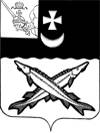 АДМИНИСТРАЦИЯ БЕЛОЗЕРСКОГО МУНИЦИПАЛЬНОГО РАЙОНА ВОЛОГОДСКОЙ ОБЛАСТИ                                П О С Т А Н О В Л Е Н И ЕОт  10.03.2020  № 114В целях профилактики совершения правонарушений и преступлений лицами, освободившимися из мест лишения свободы, создания и выполнения комплекса мер, направленных на социальную поддержку и реабилитацию лиц, отбывших уголовное наказание в виде лишения свободы, руководствуясь Федеральным законом от 23.06.2016 № 182-ФЗ «Об основах системы профилактики правонарушений в Российской Федерации», статьёй 29 Устава Белозерского муниципального района,ПОСТАНОВЛЯЮ:1. Создать межведомственную комиссию по ресоциализации и социальной адаптации лиц, освобождённых из мест лишения свободы.2. Утвердить:2.1. Положение о межведомственной комиссии по ресоциализации и социальной адаптации лиц, освобождённых из мест лишения свободы (приложение № 1).2.2. Состав межведомственной комиссии по ресоциализации и социальной адаптации лиц, освобождённых из мест лишения свободы (приложение № 2).3. Настоящее постановление подлежит размещению на официальном сайте Белозерского муниципального района в информационно – телекоммуникационной сети «Интернет».4. Контроль  исполнения настоящего постановления возложить на заместителя руководителя (А.А. Разумовская).Руководитель администрации района:                                               Д.А. СоловьевПриложение 1  к постановлению администрации района                                                                         от  10.03.2020  №  114П о л о ж е н и ео межведомственной комиссии по ресоциализации и социальной адаптации лиц, освобождённых из мест лишения свободы(далее – Положение)1. Общие положения1.1. Межведомственная комиссия по ресоциализации и социальной адаптации лиц, освобождённых из мест лишения свободы (далее – комиссия), является координационным органом при администрации Белозерского муниципального района, обеспечивающим взаимодействие и согласованность деятельности администрации Белозерского муниципального района, территориальных подразделений федеральных органов и служб Вологодской области; подразделений и учреждений органов государственной власти Вологодской области, некоммерческих организаций, занимающихся оказанием помощи лицам, вернувшимся из мест лишения свободы, социальной адаптацией и ресоциализацией граждан, отбывших уголовное наказание в виде лишения свободы.1.2. Комиссия в своей деятельности руководствуется Конституцией Российской Федерации, законодательством Российской Федерации и Вологодской области, нормативными правовыми актами администрации Белозерского муниципального района, а также настоящим Положением.2. Состав и порядок формирования комиссии2.1. Комиссия состоит из председателя, членов комиссии и секретаря комиссии.2.2. Председателем комиссии является руководитель администрации Белозерского муниципального района. В период отсутствия председателя комиссии его обязанности исполняет заместитель председателя комиссии.2.3. Состав комиссии утверждается постановлением администрации Белозерского муниципального района.3. Основные задачи, функции, полномочия комиссии3.1. Комиссия создана для решения следующих основных задач:1) планирование и проведение мероприятий в рамках системной работы по адаптации и ресоциализации лиц, вернувшихся из мест лишения свободы на территорию Белозерского муниципального района;2) обеспечение эффективного взаимодействия и координации деятельности администрации Белозерского муниципального района, заинтересованных органов и организаций в сфере адаптации и ресоциализации лиц, отбывших уголовное наказание в виде лишения свободы, профилактики правонарушений и преступлений среди этой категории граждан;3) мониторинг эффективности результатов процесса адаптации и ресоциализации лиц, вернувшихся из мест лишения свободы, выработка мер по выявлению и устранению причин и условий, приводящих к обострению проблем в этой сфере деятельности.3.2. Координация деятельности, указанной в пункте 1.1 настоящего Положения, включает:1) совместный анализ состояния проблем, стоящих перед возвращающимися из мест лишения свободы, выработка конкретных мер социальной помощи и поддержки в период подготовки осуждённых к освобождению из мест лишения свободы и после освобождения;2) разработку и практическую реализацию совместных мероприятий, направленных на создание условий для обеспечения эффективной работы по адаптации и ресоциализации лиц, вернувшихся из мест лишения свободы;3) постоянный мониторинг результатов процесса адаптации и ресоциализации лиц, вернувшихся из мест лишения свободы;4) разработку предложений о совершенствовании правового регулирования деятельности в сфере социальной адаптации и ресоциализации лиц, отбывших уголовное наказание в виде лишения свободы;5) обобщение практики и положительного опыта работы по адаптации и ресоциализации лиц, вернувшихся из мест лишения свободы;6) подготовку информационно-аналитических материалов по результатам совместной работы и направление их в межведомственную комиссию по профилактике правонарушений в Белозерском муниципальном районе, Главе Белозерского муниципального района.3.3. Координация деятельности может осуществляться в следующих формах:1) подготовка и проведение заседаний комиссии по вопросам, входящим в её компетенцию;2) обмен информацией по лицам, планируемым к освобождению и прибывшим на территорию после освобождения из мест лишения свободы;3) совместная подготовка проектов постановлений (распоряжений) администрации Белозерского муниципального района по вопросам адаптации и ресоциализации лиц, вернувшихся из мест лишения свободы;4) совместная разработка предложений в областные и муниципальные прог-раммы по вопросам адаптации и ресоциализации лиц, вернувшихся из мест лишения свободы, профилактике повторной преступности;5) совместное проведение пресс-конференций, «круглых столов» с обсуждением проблем в сфере адаптации и ресоциализации лиц, вернувшихся из мест лишения свободы;6) подготовка и проведение социологических опросов, исследований по вопросам адаптации и ресоциализации лиц, вернувшихся их мест лишения свободы;7) взаимодействие со средствами массовой информации и некоммерческими организациями по вопросам освещения актуальных проблем в этой сфере деятельности;8) согласованное совместное использование возможностей и полномочий органов и учреждений, входящих в систему адаптации и ресоциализации лиц, вернувшихся из мест лишения свободы, для повышения квалификации специалистов (проведение семинаров, конференций, привлечение специалистов взаимодействующих органов к участию в учёбе кадров по планам соответствующих органов);9) подписание соглашений, разработка совместных правовых актов, указаний по вопросам взаимодействия в сфере реализации задач по адаптации и ресоциализации лиц, вернувшихся из мест лишения свободы.4. Организация работы комиссии4.1. Основная форма работы комиссии – заседания, которые проводятся по мере необходимости.4.2. В ходе заседаний комиссии планируются для рассмотрения вопросы, касающиеся комплекса мер, направленных на:а) восстановление социальных функций, связей, статуса, утраченных лицами, отбывшими уголовное наказание в виде лишения свободы;б) организацию деятельности по удовлетворению потребностей указанной категории лиц в социальных услугах;в) ресоциализацию лиц, вернувшихся из мест лишения свободы, с целью устранения отрицательных последствий изоляции, формированию их поведения на принципах законности путём включения в позитивные социальные связи и оказания им различных видов помощи.4.3. В ходе заседаний комиссии рассматриваются результаты мониторинга процесса адаптации и ресоциализации лиц, вернувшихся из мест лишения свободы, состояние правонарушений среди этой категории граждан, а также ход выполнения принятых ранее решений комиссии.4.4. При комиссии может быть создана рабочая группа, которая в оперативном режиме анализирует информацию, поступающую в муниципальное образование из учреждений ФСИН о планируемых к освобождению граждан из мест лишения свободы, о запросах об оказании им помощи в бытовом и трудовом устройстве; готовит предложения для рассмотрения в ходе заседания комиссии по вопросам адаптации и ресоциализации конкретных лиц, планирующих прибыть или прибывших на территорию района из мест лишения свободы.4.5. На заседание комиссии или совещание рабочей группы при комиссии, могут быть приглашены лица, вернувшиеся из мест лишения свободы, с целью выявления проблем в их бытовом и трудовом устройстве, выработки практических мер по их решению.5. Планирование работы комиссии5.1. Деятельность комиссии осуществляется в соответствии с планом работы на год, который разрабатывается с учётом задач, поставленных в этой сфере деятельности Президентом Российской Федерации, Правительством Российской Федерации, Губернатором Вологодской  области и Правительством Вологодской области, Главой Белозерского муниципального района, на основе предложений членов комиссии, представляемых в адрес председателя комиссии не позднее, чем за месяц до начала планируемого года.5.2. Председатель, заместитель председателя и секретарь комиссии на основе полученных предложений от членов комиссии разрабатывают проект плана работы комиссии на год и выносят его для рассмотрения на заседании комиссии.В плане работы комиссии ответственными за подготовку и проведение мероприятий являются члены комиссии.5.3. Рассмотренный проект плана работы комиссии после его обсуждения на заседании подписывается её председателем и секретарём.Контроль выполнения плана работы осуществляется секретарём комиссии.Утверждённый план работы комиссии доводится до всех руководителей органов и учреждений, входящих в систему адаптации и ресоциализации лиц, освободившихся из мест лишения свободы, на территории района.6. Подготовка и проведение заседаний6.1. Непосредственной подготовкой заседаний комиссии занимаются её председатель, заместитель председателя и секретарь.Члены комиссии, отвечающие в соответствии с планом работы, за подготовку вопросов к рассмотрению на заседаниях комиссии, обязаны представлять все документы и материалы в адрес секретаря комиссии не позднее, чем за 30 дней до заседания, на котором рассматривается вопрос.Список приглашённых на заседание комиссии по рассматриваемым вопросам готовит и представляет на утверждение председателю комиссии секретарь.6.2. Члены комиссии обязаны лично принимать участие в её заседаниях и не вправе делегировать свои полномочия иным должностным лицам.В случае невозможности присутствия члена комиссии на заседании последний обязан заблаговременно известить об этом председателя комиссии. При этом член комиссии вправе изложить своё мнение по рассматриваемым вопросам в письменной форме, которое доводится до участников заседания комиссии и отражается в протоколе.В ходе заседания комиссии все члены обязаны высказать свои оценки и предложения по обсуждаемому вопросу.Заседание комиссии правомочно, если на нём присутствует более половины от её численного состава.7. Оформление решений, принятых на заседаниях комиссии7.1. По итогам проведения заседаний комиссия принимает решения по вопросам, отнесённым к её компетенции, которые носят рекомендательный характер.7.2. Решение комиссии принимается открытым голосованием простым большинством голосов от числа присутствующих на заседании членов комиссии. В случае равенства голосов решающим является голос председательствующего.7.3. Решения комиссии оформляются протоколом, который подписывается её председателем и секретарём, а также доводится до руководителей органов и учреждений, которым рекомендовано выполнить мероприятия в соответствии с принятым решениями.Приложение 2  к постановлению администрацииБелозерского муниципального района                                                                         от 10.03.2020  №  114С о с т а вмежведомственной комиссии по ресоциализации и социальной адаптации лиц, освобождённых из мест лишения свободыО создании межведомственной комиссии по ресоциализации и социальной адаптации лиц, освобождённых из мест лишения свободыСоловьев Денис Александрович- руководитель администрации Белозерского муниципального района, председатель комиссии.Разумовская  Анна Александровна- заместитель руководителя администрации Белозерского муниципального района, заместитель председателя комиссии.Сабова Мария Петровна- инспектор группы по осуществлению административного надзора МО МВД России «Белозерский» (по согласованию), секретарь комиссии.Члены комиссии:Члены комиссии:Чекин Константин Сергеевич- начальник ФКУ «Исправительная колония №5 УФСИН России по Вологодской области» (по согласованию).Кореляков Виталий Николаевич- старший инспектор подразделения по оперативному обслуживанию Белозерского муниципального района Кирилловского МФ ФКУ УИИ УФСИН России по Вологодской области  (по согласованию).Дьяков  Владимир Анатольевич- начальник МО МВД России «Белозерский» (по согласованию).Хованова  Нина Николаевна- начальник миграционного пункта МО МВД России «Белозерский» (по согласованию).Дроздов  Александр Валентинович- начальник ОУУП и ПДН МО МВД России «Белозерский» (по согласованию).Шигина Ольга Сергеевна- директор БУ СО ВО «Комплексный центр социального обслуживания населения Белозерского района» (по согласованию).Никулина  Анна Александровна- начальник отделения занятости населения по Белозерскому району КУ ВО «Центр занятости населения Вологодской области»  (по согласованию).Прищеп Александр Васильевич - начальник эпидотдела Белозерской БУЗ ВО «Белозерская ЦРБ» (по согласованию).